Zadavatel:		TSUB, příspěvková organizace			Větrná 2037, 688 01 Uherský Brod			IČ: 05583926				Zastoupeno: Ing. Petr Burša, ředitelnákup cisternyTyp veřejné zakázky:	veřejná zakázka malého rozsahu, JOSEPHINE elektronické podání nabídekIvan LáskaIng. Petr BuršaIng. Ondřej RydloVšichni přítomní členové komise stvrzují svým podpisem prohlášení o střetu zájmů – viz Čestné prohlášení.Lhůta pro podání nabídek byla do: 			23.10.2023 v 09:00 hodin následně byly nabídky elektronicky zpřístupněny – otevřeny administrátorkou veřejných zakázek. Všechny nabídky byly podány v elektronické podobě.Zadavatel do konce lhůty pro podání nabídek přijal: 	2 nabídkyPředpokládaná hodnota:				300.000 Kč bez DPHNabídky doručené/stažené ve lhůtě pro podání nabídek ID Stav Čas podání/stažení Název účastníka IČO Autenticita Seriové číslo Vydavatel Manipulace 126270 podaná 19.10.2023 14:08:41 Unikont Group s.r.o. 41193113 - - - Nebyla 126486 podaná 22.10.2023 21:12:50 SIMED s.r.o. 64827496 - - - Nebyla Celkový počet nabídek podaných ve lhůtě pro podání nabídek: 2Dle zákona č. 134/2016 Sb., o zadávání veřejných zakázek je možné otočit proces posouzení a hodnocení nabídek. Zadavatel má možnost nejdříve hodnotit nabídky a až poté přistoupit k posouzení nabídek Zadavatel tento postup analogicky použije u posouzení a hodnocení této veřejné zakázky malého rozsahu, tzn. po hodnocení nabídek bude posuzovat pouze nabídku prvního účastníka s nejlepším hodnocením ekonomické výhodnosti.Popis hodnocení údajů z nabídek:Základním kritériem pro zadání veřejné zakázky malého rozsahu je ekonomická výhodnost, konkrétně nejnižší nabídková cena. Popis srovnání hodnot získaných při hodnocení:Číselně vyjádřitelné hodnoty ve formě nabídkové ceny byly srovnávány od nejnižší nabídkové ceny až po nejvyšší nabídkovou cenu v částce bez DPH.  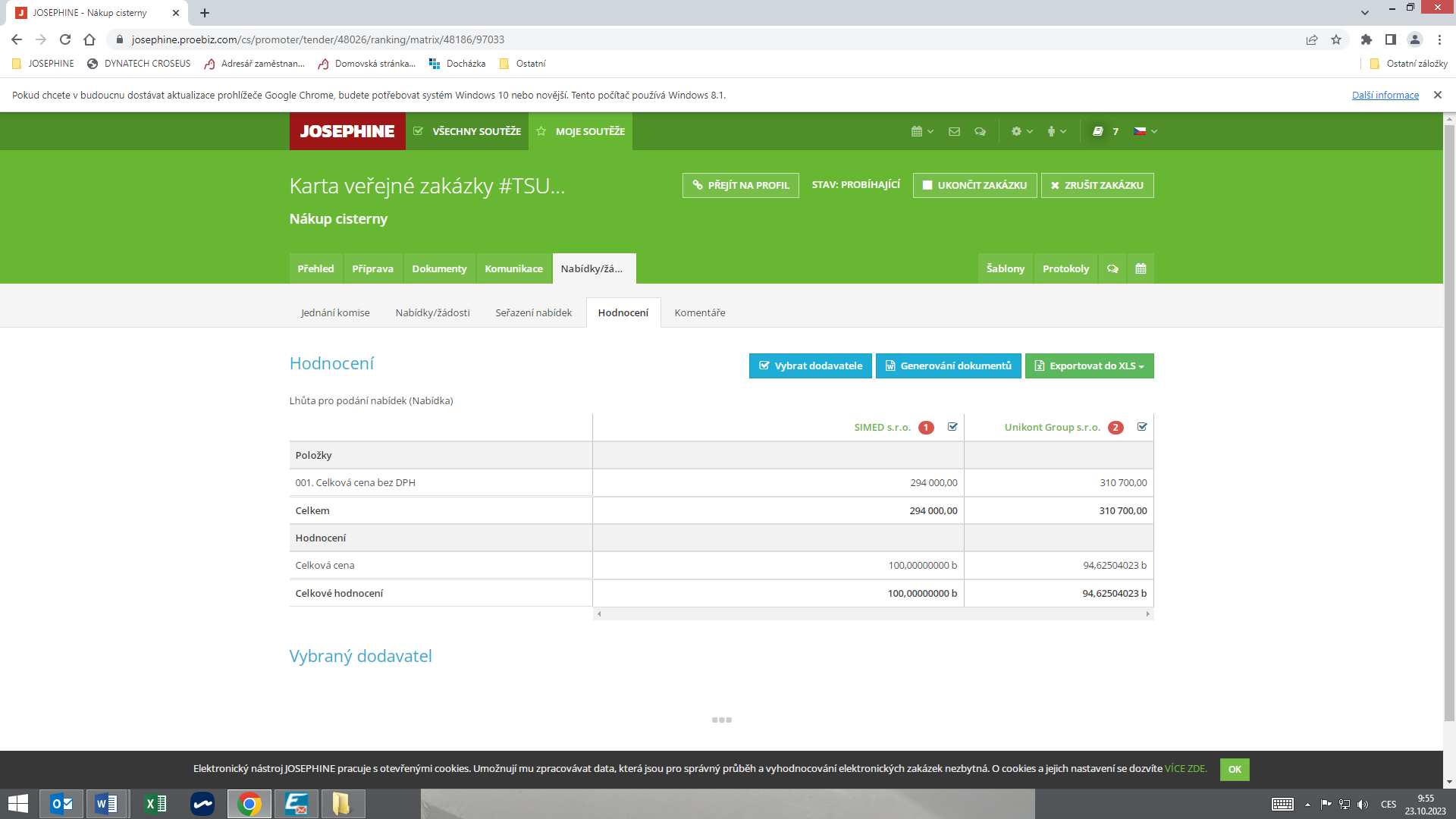 Seznam dokladů, které zadavatel požadoval prokázat:Profesní způsobilost – viz zadávací dokumentaceTechnická kvalifikace – viz zadávací dokumentaceOstatní požadavky:Krycí list, Kupní smlouva, Čestné prohlášeníV Uherském Brodě dne 26.10.2023Arial, 8Nabídka č. 1Obchodní jméno:Unikont Group s.r.o.Sídlo:Služeb 609/6, 108 00  Praha 10 MalešiceIČ:41193113Údaje týkající se číselně vyjádřitelným kritériím hodnocení:310.700 Kč bez DPHNabídka č. 2Obchodní jméno:SIMED s.r.o.Sídlo:Slovany 140, 544 01  Dvůr Králové nad LabemIČ:64827496Údaje týkající se číselně vyjádřitelným kritériím hodnocení:294.000 Kč bez DPHNabídka č. 1Unikont Group s.r.o.Nabídka č. 2SIMED s.r.o.Nabídka č. 1Obchodní jméno:Unikont Group s.r.o.Sídlo:Služeb 609/6, 108 00  Praha 10 MalešiceIČ:41193113Profesní způsobilost:neposuzovánoTechnická kvalifikace:neposuzovánoOstatní požadavky zadavatele:neposuzovánoKomise nabídku vyřadila:NE Důvod vyřazení nabídky:-Nabídka č. 2Obchodní jméno:SIMED s.r.o.Sídlo:Slovany 140, 544 01  Dvůr Králové nad LabemIČ:64827496Profesní způsobilost:ANOTechnická kvalifikace:ANOOstatní požadavky zadavatele:ANOKomise nabídku vyřadila:NE Důvod vyřazení nabídky:-Členové komise:Členové komise:Podpisy:1.Ivan Láska2.Ing. Petr Burša3.Ing. Ondřej Rydlo